Princeton Junction, NJ, January 06, 2017COPA-DATA is heading to DistribuTECHCOPA-DATA, software specialist for industrial automation, will be showcasing its software-based power transmission and distribution solutions at the DistribuTECH exhibition in San Diego, CA, from January 31 to February 2, 2017. This will be the company’s sixth outing at the show, and its stand will be located at Booth 1131. The team of COPA-DATA USA specialists will be demonstrating the many ways in which its zenon automation software can support organizations operating at every point of the power transmission and distribution pipeline, from power plants to substations. There will be the opportunity to view and experience the software at the company’s stand and get an exclusive first look at exciting new features that will be released to the market in 2017. These new features include a geographic information system (GIS) integration mapping and impedance-based fault location.DistribuTECH is the leading annual conference and exhibition in the United States that addresses the technology used to transfer electricity from the power plant to transmission and distribution systems. Over 11,300 people visited the 2016 show from 78 countries. More than 500 companies are set to exhibit at the 2017 event, which will be supported by a comprehensive conference program. “A consistent, quality supply of electrical power across the United States is vital,” said Rainer Michelis, Managing Director of COPA-DATA USA. “Meeting this demand is always challenging. As population numbers continue to increase and we see more extreme weather conditions across the country, there will be even more hurdles for energy providers to overcome. “That’s why events like DistribuTECH are vital. This exhibition provides the ideal platform to discuss best practice and new technology to support the industry, as well as allowing businesses in the sector to develop vital connections and partnerships that will help them to succeed. At this year’s event we’re looking forward to showcasing some new developments to zenon that have been designed specifically to help energy providers take control and overcome challenges to power transmission and distribution.”COPA-DATA’s zenon Product Family is ideally suited to support the energy sector because it is easy to use and simple to integrate into existing infrastructures. As it incorporates various industry-specific drivers, communication protocols and security measures, the substation automation software meets all international standards. “Being able to offer impedance-based fault location will greatly help substation operators,” Michelis concluded. “This zenon feature will allow energy providers to easily and accurately identify where a power outage has originated, allowing them to fix the problem quickly to get power back online. This is particularly useful for areas in the United States where extreme weather or irregular disruptions caused by something as simple as a fallen tree affect power lines providing energy to people living in extremely remote locations.”To find out more about zenon’s new features and to see the energy automation software in action, visit the COPA-DATA USA team at booth 1131. Caption:Rainer Michelis, Managing Director of COPA-DATA USA.On COPA-DATACOPA-DATA is the technological leader for ergonomic and highly dynamic process solutions. The company, founded in 1987, develops the software zenon for HMI/SCADA, Dynamic Production Reporting and integrated PLC systems at its headquarters in Austria. zenon is sold through its own offices in Europe, North America and Asia, as well as partners and distributors throughout the world. Customers benefit from local contact persons and local support thanks to a decentralized corporate structure. As an independent company, COPA-DATA can act quickly and flexibly, continues to set new standards in functionality and ease of use and leads the market trends. Over 100,000 installed systems in more than 90 countries provide companies in the Food & Beverage, Energy & Infrastructure, Automotive and Pharmaceutical sectors with new scope for efficient automation.On zenon Energy Editionzenon Energy Edition is the industry-specific SCADA solution from COPA-DATA for power plant automation and substation automation, grid control technology and wind park management. The drivers developed by COPA-DATA guarantee adherence to international standards such as IEC 61850/IEC 61400-25, IEC 60870 and DNP3. These protocols are used to communicate to both field level and to superordinate systems. Additional highlights are topological coloring, fault location, topological interlocking and process interlocking, as well as secure command processing and flexible, effective alarm management. With the seamless integration of zenon Logic, the IEC 61131-3-based PLC system from COPA-DATA, zenon Energy Edition becomes a comprehensive solution for energy automation. zenon Logic can be implemented as both a Soft-PLC on the control system PC, as well as in IEDs (intelligent electronic devices) and RTUs (remote telemetry units) as an embedded variant.Your COPA-DATA contact: Rainer MichelisManaging DirectorCOPA-DATA USA Corp.186 Princeton-Hightstown Rd., Bldg. 4A, 2nd FloorPrinceton Junction, NJ 08550+1 (609) 385 0846Rainer.Michelis@copadata.comwww.copadata.com 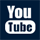 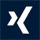 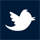 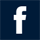 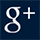 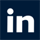 Your press contact:Kirsty McMahonSenior Account ExecutiveStone Junction Ltd1 St Mary's Place, St Mary's GroveStafford, Staffordshire, ST16 2AR+44 (0) 1785 225416kirsty@stonejunction.co.uk www.stonejunction.co.uk 